K2 – SVVyplňte prosím dva testy, jeden na následujícím odkaze:https://forms.gle/o5VEbJGq3GDN3rdw7 druhý je na další stránce tohoto dokumentu (začněte od otázky 144, otázku č. 149 vynechte, u otázek č. 151, 152 a 153 jde o to, že tam máte uvedeny různé formy státu a vy máte označit ty, které odpovídají danému kriteriu, které je v otázce. U otázek 151 a 152 jsou správné dvě možnosti, u všech ostatních vždy jedna.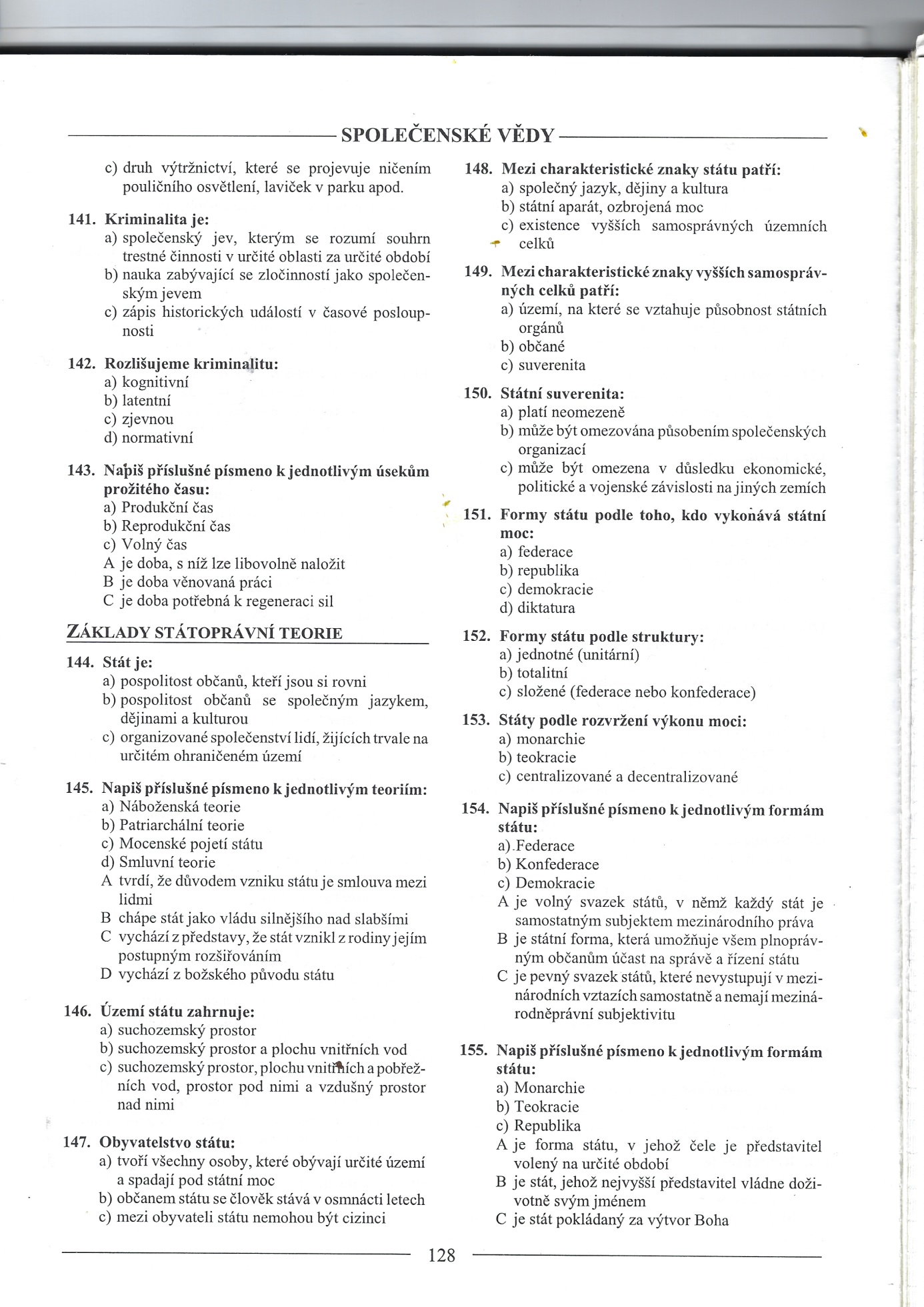 